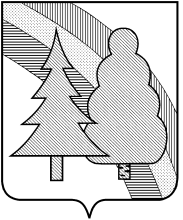 Финансовое управление администрации закрытого административно-территориального образования город Радужный Владимирской области(Финансовое управление администрации ЗАТО г. Радужный)П Р И К А З02.05.2024											№ 26О внесении изменений в Порядок установления и применения целевых статей классификации расходов городского бюджетаВ соответствии с пунктом 9 статьи 20, пунктом 7 статьи 23 Бюджетного кодекса Российской Федерации, приказом Минфина России от 24 мая 2022 г. № 82н «О Порядке формирования и применения кодов бюджетной классификации Российской Федерации, их структуре и принципах назначения»П Р И К А З Ы В А Ю:1. Внести в приказ финансового управления администрации ЗАТО г. Радужный Владимирской области от 15 декабря 2023 г. № 63 «Об утверждении Порядка установления и применения целевых статей классификации расходов городского бюджета, Перечня кодов видов, подвидов источников финансирования дефицита городского бюджета и о признании утратившими силу отдельных приказов финансового управления администрации ЗАТО г. Радужный Владимирской области», следующие изменения:1.1. Приложение № 2 к Порядку установления и применения целевых статей классификации расходов городского бюджета (далее – Порядок):- после строки «00250 Резервный фонд администрации ЗАТО г. Радужный Владимирской области» дополнить строкой «00260 Средства, полученные в результате экономии бюджетных ассигнований на закупку товаров, работ, услуг для обеспечения муниципальных нужд»;- после строки «20800 Организация и проведение городских мероприятий в целях организации досуга населения» дополнить строкой «2080Ю Организация и проведение городских мероприятий в целях организации досуга населения (МБУК "Общедоступная библиотека")»;- после строки «20880 Организация и проведение городских мероприятий патриотической направленности» дополнить строкой «2088Ц Организация и проведение городских мероприятий патриотической направленности (МБОУ ДО ЦВР "Лад")»;1.2. Приложение № 4 к Порядку после строки «7183Л Обеспечение государственных гарантий реализации прав на получение общедоступного и бесплатного дошкольного, начального общего, основного общего, среднего общего образования в муниципальных образовательных организациях, обеспечение дополнительного образования детей в муниципальных общеобразовательных организациях (МБОУ СОШ №2)» дополнить строкой «7274Ф Приобретение спортивного оборудования и инвентаря для приведения муниципальных учреждений спортивной подготовки в нормативное состояние МБОУ ДО ДЮСШ»1.3. В приложениях № 5, 6 символы «11 1 F5 Z2430» заменить символами «11 1 05 Z2430»; символы «18 1 F2 55550» заменить символами «18 1 F2 А555D»;1.4. Приложение № 6 к Порядку:- после строки «16 1 04 72000 Содержание объектов спортивной инфраструктуры муниципальной собственности для занятий физической культурой и спортом (МБОУ ДО ДЮСШ)» дополнить строкой «16 1 04 7274Ф Приобретение спортивного оборудования и инвентаря для приведения муниципальных учреждений спортивной подготовки в нормативное состояние МБОУ ДО ДЮСШ»;- после строки «16 4 01 20800 Организация и проведение городских мероприятий в целях организации досуга населения» дополнить строкой «16 4 01 2080Ю Организация и проведение городских мероприятий в целях организации досуга населения (МБУК "Общедоступная библиотека")»;- после строки «17 4 01 20880 Организация и проведение городских мероприятий патриотической направленности» дополнить строкой «17 4 01 2088Ц Организация и проведение городских мероприятий патриотической направленности (МБОУ ДО ЦВР "Лад")»- после строки «99 9 00 00250 Резервный фонд администрации ЗАТО г. Радужный Владимирской области» дополнить строкой «99 9 00 00260 Средства, полученные в результате экономии бюджетных ассигнований на закупку товаров, работ, услуг для обеспечения муниципальных нужд».2. Заместителю начальника финансового управления администрации ЗАТО г. Радужный Владимирской области обеспечить доведение настоящего приказа до главных распорядителей бюджетных средств, главных администраторов источников финансирования дефицита бюджета ЗАТО г. Радужный Владимирской области и Управления Федерального казначейства по Владимирской области.3. Настоящий приказ подлежит размещению в сети Интернет на сайте администрации ЗАТО г. Радужный Владимирской области в пределах информационного ресурса финансового управления администрации ЗАТО г. Радужный Владимирской области.4. Настоящий приказ вступает в силу с даты подписания.5. Контроль за выполнением настоящего приказа оставляю за собой.Заместитель главы администрации города по финансам и экономике, начальник финансового управления				 	О.М. Горшкова